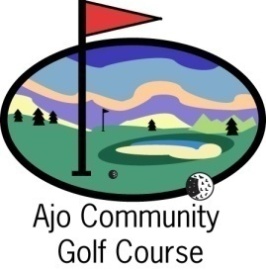 36th Annual Ajo Old Time Fiddlers Show and ContestThursday Jan 30 - Sunday, Feb 2, 2014Ajo Community Golf CourseThursday, Jan 30:                              	7 – 11 p.m.*		        	FIDDLERS SHOW……..………….................	$5.00*Friday, Jan 31: 2:00 - 3:00 p.m.*                  	PLAZA SHOW....................................... 	No Charge7:30 – 11 p.m.*                    	DANCE-Music by Fiddlers.....................	$5.00*4:00 - 6:30 p.m.*                  	FISH FRYSaturday, Feb 1:    10:30 a.m.*                            	All Day CONTESTS Begin ………………….	$5.00*7:30 p.m.*                              	DANCE- Music by Fiddlers…………........	$5.00*		Sunday, Feb 2: 9:00 a.m.*                           	GOSPEL SING ALONG ……………………….	No Charge10:30 a.m.*                           	CONTESTS BEGIN……………………………....	$5.00*4:00 p.m.*			Contest AwardsRestaurant and Bar Service available.  Dry RV camping Ajo Community Golf Course $3.00* per day, as available, during show, come early-stay late.   For more information, Golf Course Pro Shop (520) 387-5011, or Greg Burton at burtcoug@yahoo.com or Linda at 928-859-4621Fiddlers contestants please check Arizona Old Time Fiddlers Events website http://www.arizonaoldtimefiddlers.org/events.htm for more information.*prices, events, and times are subject to change without notice.			